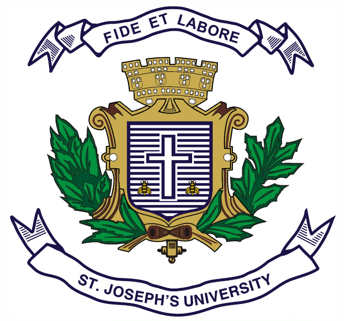 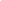 ST.JOSEPH’S UNIVERSITY, BENGALURU-27MA ENGLISH – Ii SEMESTERSEMESTER EXAMINATION: APRIL 2024(Examination conducted in MAY / JUNE 2024)EN 8118: British Literature II(For current batch students only)Time: 2 Hours								    Max Marks: 50This paper contains THREE printed pages and FOUR partsINSTRUCTIONS
 1. Please stick to the suggested word limit. 
 2. Do not copy from the passage.
 3. You are allowed to use a dictionary during the examination.PART-AI.A. 	Answer ANY ONE of the following questions in 200 – 250 words each: (15 marks)Pick out 5 interesting examples of comparison (metaphors, conceits, similes, and so on) from your texts this semester, and explain why you found them interesting.  ORPick any text from your syllabus. Imagine that you are a teacher trying to get your students to read (and hopefully enjoy) this perhaps intimidating text. How would you approach the text in the classroom? Which entry points would you choose to zone in on in class?PART-BI.B. 	Answer ALL the following questions in 100 – 150 words each: (2x10=20 marks)Who do you think will make the better ruler: Horatio, Gertrude, Laertes, or Hamlet? Justify your answer with instances from the play Hamlet. / What do you think would be the ideal professions of Hamlet, Polonius, Horatio and Ophelia in today’s world? Justify your answer using your reading of the play Hamlet.What are the different meanings the title of Thomas More’s work, Utopia, presents to us? Do you see both meanings at work in worlds that seem to be utopias at first glance? Explain.PART-CI.C. 	Answer ANY ONE of the following questions in 5 – 8 lines each: (1x5=5 marks)Whom does the narrator seem to address in the line below? How do you imagine the narrator saying the first line? Why? 
For God’s sake hold your tongue, and let me love,         Or chide my palsy, or my gout,My five gray hairs, or ruined fortune flout….         Contemplate; what you will, approve,         So you will let me love.ORWhat do you think the phrase “vegetable love” means in the following excerpt? If you had to substitute the word vegetable with another word, what would it be? Why? 
I wouldLove you ten years before the flood,And you should, if you please, refuseTill the conversion of the Jews.My vegetable love should growVaster than empires and more slow.PART-DD. 	Read the following excerpts from the invocations to Homer’s The Iliad and Milton’s Paradise Lost. The beginning of The Iliad translated by Robert Fagles:Rage - Goddess, sing the rage of Peleus' son Achilles,murderous, doomed, that cost the Achaeans countless losses,hurling down to the House of Death so many sturdy souls,great fighters' souls, but made their bodies carrion,feasts for the dogs and birds,and the will of Zeus was moving toward its end.Begin, Muse, when the two first broke and clashed,Agamemnon lord of men and brilliant Achilles.The edited beginning of John Milton’s Paradise Lost:OF Mans First Disobedience, and the FruitOf that Forbidden Tree, whose mortal tastBrought Death into the World, and all our woe,With loss of Eden, till one greater ManRestore us, and regain the blissful Seat,I thenceInvoke thy aid to my adventrous Song,That with no middle flight intends to soarAbove th' Aonian Mount, while it pursuesThings unattempted yet in Prose or Rhime.And chiefly Thou, O Spirit, that dost preferBefore all Temples th' upright heart and pure,Instruct me, for Thou know'st; Thou from the firstWast present, and with mighty wings outspreadDove-like satst brooding on the vast AbyssAnd mad'st it pregnant: What in me is darkIllumin, what is low raise and support;That to the highth of this great ArgumentI may assert Eternal Providence,And justifie the wayes of God to men.I.D. 	Answer the following question in 100 – 150 words each: (1x10=10 marks)Where does Milton’s invocation draw from Homer’s The Iliad, and where does it differ?********************